Filmverslag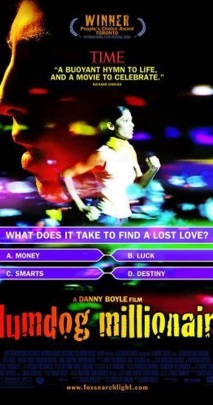 Titel: Slumdog MillionairProducent: Christian ColsonWie zijn de belangrijkste acteurs: Jamil Malik (Dev Patel), Latinka (Freida Pinto), Prem Kumar (Anil Kapoor) en Salim (Madhur Mittel).Eventuele bijzonderheden over de film: Ze hebben in het totaal 147 prijzen gewonnnen, waaronder deze 8 oscar’s: beste camerawerk, beste regie, beste filmmotagne, beste orginele muziek, beste geluid en beste film. Over de film is ook een musical gemaakt.Waar is de film gemaakt: de film is gemaakt in India.Wie is/zijn de hoofdrol spelers:     